概要TDAG的WTDC决议、宣言和主题重点工作组（TDAG-WG-RDTP）于2020年10月21日召开了第二次会议，来自38个成员国和7个部门成员的98名与会者参加了会议。该工作组向所有国际电联成员国和ITU-D部门成员开放，Ahmad Reza Sharafat博士（伊朗伊斯兰共和国）主持了会议。引言主席在会议开幕时回顾了TDAG-WG-RDTP的职责范围：–	审议世界电信发展大会的决议，审查其数量和主题，并考虑进行归纳整理，避免与全权代表大会的决议重复。归纳整理工作应考虑到，一些部门的决议是对PP决议的整合，因此这些决议不应被视为是重复。–	协调与2030年可持续发展目标有关的ITU-D主题重点工作、拟议区域性举措和拟议研究组课题，同时考虑到ITU-D研究组的提案和2021年世界电信发展大会（WTDC-21）区域性筹备会议的输出成果，并考虑到国际电联牵头负责的信息社会世界峰会（WSIS）行动方面问题。–	就未来的宣言草案提出要点并向国际电联成员提出建议。–	向TDAG报告其输出成果。主席强调了他准备的三份临时文件，以协助国际电联成员准备WTDC-21决议、WTDC-21主题重点和WTDC-21宣言。以下是会议介绍和讨论的概要。1	通过议程第7(Rev.1)号文件中的议程未经修改即获得通过。2	归纳整理决议关于WTDC-21决议的筹备工作，特别值得注意的是DT/2号文件，该文件在3个附件中提供了高水平的指导和参考资料，以协助国际电联成员有关归纳整理决议的准备工作。TDAG的讨论已明确指出，归纳整理WTDC决议是一项重要任务，并且非常希望尽可能减少决议的数量。根据这些讨论，TDAG-WG-RDTP主席已要求ITU-D第1研究组和第2研究组主席协助完成对所有WTDC-17决议的分析，并对可对每项决议采取的措施提出了建议。鉴于这两项决议的性质，根据TDAG的指示，他还要求将第1号决议和第2号决议与其它决议分开对待。附件1包含TDAG-19通过的、有关归纳整理WTDC决议的指导原则。附件2包含WTDC决议和建议书与全权代表大会决议以及世界电信标准化全会（WTSA）、世界无线电通信大会（WRC）和无线电通信全会（RA）决议的详细映射，以期在WTDC-21的筹备进程中对它们进行归纳整理。附件3提供了一个框架，用于分类归并现有的WTDC决议和建议书、突出常见问题和主题。会议将该文件记录在案，并鼓励国际电联成员在各自起草WTDC-21决议的工作中酌情使用适当的附件。3	有关WTDC审议战略规划之提案的联络声明与会者对TDAG战略规划和运作规划工作组（TDAG-WG-SOP）在第9号文件中的联络声明表示欢迎，其中对美国、墨西哥和加拿大提出的多国提案表示支持，该提案提出将制定国际电联总体战略规划中ITU-D部分内容的任务指配给TDAG，不再赋予WTDC该职责。TDAG-WG-SOP在2020年10月1日的会议上批准该提案时还同意，为推进工作，将有必要对WTDC第1号决议（2017年，布宜诺斯艾利斯，修订版）和第24号决议（2014年，迪拜，修订版）进行修订。TDAG-WG-SOP副主席Christopher Kemei先生代表TDAG-WG-SOP主席Blanca González女士（西班牙）介绍了联络声明，并强调了其重要性。拟议的变更将留给成员更多的时间来准备国际电联总体战略规划中的ITU-D部分内容；改善与行动计划之间的联系；使ITU-D战略规划进程与国际电联的其它两个部门保持一致：无线电通信部门（ITU-R）和电信标准化部门（ITU-T）；并为WTDC腾出时间来以专注于其它重点。TDAG-WG-RDTP主席对有机会与TDAG-WG-SOP开展紧密合作表示欢迎，以便就第1号决议达成一致立场，并强调指出，归纳整理决议是其工作组的一项重要任务。TDAG WTDC筹备工作组主席（TDAG-WG-Prep）Santiago Reyes-Borda先生（加拿大）补充说，其工作组在2020年10月20日召开的会议上表示支持来自TDAG-WG-SOP的类似联络声明及其结论，即，为了推进多国提案，成员应在跨区域会议上事先达成一致，以便在WTDC-21上不涉及战略规划问题。会议将该联络声明记录在案，并表示感谢。该组将与TDAG-WG-SOP协调，在第1号决议修订版中考虑到联络声明的内容。4	ITU-D第1研究组和第2研究组主席关于与WTDC第1号决议、未来研究组课题、归纳整理WTDC决议和WTDC宣言相关的讨论的联络声明电信发展局秘书处以及同时兼任ITU-D第2研究组主席的TDAG-WG-RDTP主席向与会者介绍了长达33页的第8号文件及其5个附件中的联络声明。在本文件中，ITU-D第1研究组和ITU-D第2研究组就WTDC第1号决议、研究组未来课题、归纳整理WTDC决议和WTDC宣言提出了其初步意见，主要由各研究组主席任命的协调人来收集这些意见。WTDC第1号决议（2017年，布宜诺斯艾利斯，修订版）“国际电联电信发展部门的议事规则”TDAG-WG-RDTP主席强调指出了在该主题下已做调查的四个问题，并将审视有关意见。–	不活跃的管理团队成员：在当前研究周期（2018-2021年）中，WTDC-17在布宜诺斯艾利斯任命的许多副主席尚未充分参与到研究组的工作中来，这在某些情况下造成了问题。各研究组正在讨论如何应对这种情况。–	年度可交付成果：是否应在第1号决议将年度可交付成果定义为一种新型文件，或者将之体现在现有的文件类型中，如指南？迄今为止，年度可交付成果已在第1研究组和第2研究组主席的大力支持下在ITU-D研究组网站上予以发布。–	关于输出成果报告的工作：有意见认为，研究组的输出成果报告可以像ITU-R和ITU-T中所做的那样，不断进行修订，因此新研究期的报告只能侧重于新主题。–	完全虚拟、混合及实体会议：考虑到当前的COVID-19和未来的其它类似情况，已经就如何最佳地协调使用完全虚拟、混合和实体会议表达了观点。附件1：关于WTDC第1号决议（2017年，布宜诺斯艾利斯，修订版）“国际电联电信发展部门的议事规则”的初步意见提供了来自以下协调人的更多细节：第4/1号课题（ITU-D第1研究组）报告人Arseny Plossky先生（俄罗斯联邦）；ITU-D第2研究组副主席Alina Modan女士（罗马尼亚）。与WTDC第2号决议（2017年，布宜诺斯艾利斯，修订版）“研究组的设立”有关的未来研究组课题征询了ITU-D第1研究组和第2研究组所有报告人组管理团队对其未来研究课题的看法。TDAG-WG-RDTP主席表示，尽管在某些情况下进行了调整，但迄今为止收到的反馈意见表明当前课题仍在继续。来自TDAG-WG-RDTP和TDAG自身的输入意见和评论对研究组在此基础上继续其课题或者在需要时采取不同的方法而言至关重要。附件2：关于ITU-D第1研究组未来课题的初步意见提供了来自以下协调人的更多细节：ITU-D第1研究组副主席Roberto Hirayama先生（巴西）；以及附件3：关于ITU-D第2研究组未来课题的初步意见还提供了来自以下协调人的更多细节：ITU-D第2研究组副主席Abdelaziz Alzarooni先生（阿拉伯联合酋长国）归纳整理WTDC决议再次谈到归纳整理决议问题时，TDAG-WG-RDTP主席指出，已经确定了一些决议。在下面列出的清单中，作为归纳整理活动基础的决议的编号以粗体显示。–	规则和程序（第1、24、61和81号决议）–	成员（第71号和第27号决议）–	频谱管理（第9号和第10号决议）。需谨慎，如果将其用作归纳整理第10号决议的基础，则不要失去第9号决议的实质和目标。–	获得技术（第15号和第47号决议）–	互联网接入（第23号和第63号决议）–	使用信息通信技术的安全性（第45号和第69号决议）–	宽带发展（第77号和第43号决议）。附件4：关于归纳整理WTDC决议的初步意见提供了来自以下协调人的更多细节：第4/1号课题报告人Arseny Plossky先生（俄罗斯联邦）。主席邀请与会者审议这些决议，并就下一步应采取的行动分享其观点。WTDC宣言的主题主席邀请与会者仔细审议下列观点，已建议将之纳入WTDC宣言中。–	数字化转型技术。–	在国家、区域和国际层面实现数字化转型的政策和法规方面问题。–	弥合数字鸿沟。–	鼓励提高对信息通信技术行业的兴趣，以吸引更多的投资和资金。–	普遍可接入、无处不在、安全且价格可承受的电信/信息通信技术。–	国家、区域和国际层面的包容性数字经济。附件5：关于WTDC宣言的初步意见提供了来自以下协调人的更多细节：ITU-D第1研究组副主席Sameera Belal女士（科威特）；以及第4/2号课题副报告人Amel Khiar女士（ITU-D第2研究组），阿尔及利亚电信公司（阿尔及利亚）。本附件还指出，“有关可持续发展目标的数字化转型”或“有关发展的数字化转型”是《世界电信发展大会宣言》中有关主题的初步提案，强调该主题可促进数字经济的发展，并在当前全球形势下（如COVID-19）为所有人提供数字信息产品和服务。主席在总结发言时对协调人在收集初步意见中发挥的积极作用深表感谢。演讲中强调的、关于四个主题的讨论将在各研究组中以及在两个研究组之间通过协调继续进行。在这些研究组的最后一次年会上，将就2018-2021研究期的初步意见做出决定。ITU-D第2研究组计划于2021年3月15-19日举行会议，ITU-D第1研究组计划于2021年3月22-26日举行会议。同时，请TDAG-WG-RDTP对初步意见进行审议，作为其正在开展之工作的一部分。5	评论和问题演讲后，许多与会者就出色的文件向主席表示赞赏，这些文件将有助于成员为WTDC-21做好准备。TDAG主席Roxanne McElvane Webber女士（美国）评论说，来自TDAG-WG-RDTP主席的文件和来自研究组的文件为成员就这些问题进行总体审议提供了宝贵的输入意见，并补充说，TDAG-WG-RDTP首先提供了相关的、及时的信息。一位代表试图了解TDAG-WG-RDTP是否会解决TDAG-WG-Prep上讨论和建议的WTDC主题与宣言主题之间的一致性问题。实践中如何组织有关主题和宣言的工作？如果一个成员国主管部门想就宣言提供输入意见，那么它是应该向研究组提供文稿还是直接向协调人提供文稿？在回答这些问题时，主席强调指出，TDAG-WG-RDTP和TDAG-WG Prep将共同努力，以确保其立场完全一致，并且WTDC宣言涉及WTDC的总体主题。关于如何组织主题和宣言的工作，主席解释说，每个研究组都已任命一名协调人。协调人正在从其研究组同事、特别是不同研究课题的管理团队处收集和合并观点。从现在起到2021年3月的下一次研究组会议之间，两个研究组的主席不仅将与协调人合作，而且还将与各自研究组的管理团队合作，以便生成一份文件，供2021年3月的研究组全体会议讨论并做出决定，然后将2021年3月研究组会议生成的一份输出成果文件提交给TDAG-WG-RDTP。TDAG-WG-RDTP会议将在这些研究组会议之后举行，并将起草其最终报告，以便2021年5月提交TDAG。关于文件的提交，鉴于研究组将需要考虑提案的实质内容，故应将文稿（包括意见和评论）发送给两个研究组，并抄送给协调人，以便后者知晓并可将所表达的任何意见纳入其文件中。有人提出一个问题，在讨论第1号和第2号决议时，是否考虑过如何确保研究组的产品在ITU-R和ITU-T中得到更好利用，反之亦然。电信发展局秘书处答复说，在这方面已向ITU-R和ITU-T发送了联络声明。主席补充说，ITU-D研究组以一种非常具有建设性和合作性的方式就其工作与ITU-R和ITU-T保持着联系。他注意到，随着时间的推移，ITU-D研究组与ITU-R和ITU-T研究组之间的合作已大大增加。ITU-D研究组主要关注制定指南、案例研究和成功案例，而ITU-T主要关注制定标准，同样，ITU-R也有其它重点工作。在其他代表的支持下，一位代表请求秘书处在WTDC-21网站上提供必要的工具，以使成员能够开始其准备工作，尤其是鉴于他们拥有出色的文件（来自TDAG-WG-RDTP主席的文件以及来自两个研究组的联络声明及其附件）。例如，如果成员想提出对WTDC决议的更改，他们应该能够从WTDC-21网站跟踪更改情况并提出更改意见，从而所有人都可以看到并理解这些更改是什么。主席请秘书处尽快照此办理。秘书处回应说，由于筹备过程的变化，包括TDAG工作组的变化以及COVID-19对工作方法的影响，因此整个WTDC-21网站的细节仍在最后定稿中。秘书处的目标是到2020年11月8日（比WTDC-21提前一年）重启WTDC-21的网站，并提供所有需要的信息，并希望其中将包括完整的文件系统以及所有文件和其它信息。会议将该联络声明记录在案，并深表感谢。TDAG-WG-RDTP对任何就联络声明中强调的研究组活动提出的看法均表示欢迎。主席将在研究组关于这些主题的未来工作中纳入这些观点和评论意见。一个代表团请秘书处提供一份带有WTDC决议的可编辑文件。该文档已通过工作组的邮件列表提供。除WG-RDTP的工作外，在适当的时候，将在称为会议提案界面（CPI）的应用程序中为成员提供决议、建议书和研究组课题的可编辑版本。在TDAG-20/3会议期间，将提供有关何时可以使用该应用程序的更多信息。6	WTDC宣言主席在介绍有关WTDC-21宣言之筹备工作的DT/4号文件时回顾说，根据TDAG的讨论，目的是制定一份简短清晰、简明扼要的宣言。原则上，宣言应确定关键问题，并提出解决方案或成员承诺解决这些问题。清晰至关重要，尤其是对可能不熟悉国际电联及其工作的全球受众而言。实际上，WTDC宣言是为外部世界设计的，因此必须以一种使局外人可以清楚地了解其全部内容和方向的方式来编写。注意到了，也有来自研究组的观点认为，宣言应简单明了，但需要反映信息通信技术行业的现状并同时具有前瞻性。会议将该文件记录在案，并表示感谢。7	关于WTDC-21主题重点的筹备工作关于WTDC-21主题重点的筹备工作的DT/3号文件强调指出了有关该主题的工作状况。TDAG-WG-RDTP主席再次要求ITU-D第1研究组和第2研究组主席通过提供其研究组关于主题重点的意见来提供协助。两位主席分享了其迄今为止取得的进展以及有关继续开展该项工作的路线图。还要求成员提交文稿，以缩小电信发展局在下一个四年周期中应重点关注的主题重点的数量。基于《布宜诺斯艾利斯行动计划》和基于结果的管理方法，电信发展局将其工作集中于10个主题重点上。这些似乎太多了点。根据TDAG的讨论，迫切需要适当压缩数量、合并主题重点，使之重点更加突出，以免过度紧张和分散有限的人力和财力。在附件1中给出了有关主题重点的全部历史：各次世界电信发展大会（WTDC）主题重点的演变情况。该文件旨在协助成员就WTDC主题重点进行准备和提出建议。作为一项重要导则，会议将该文件记录在案。8	区域性电信组织美洲国家电信委员会（CITEL）：TDAG-WG-RDTP的CITEL联络人提到，CITEL已开始就宣言和主题重点开展对话，提交本次会议的文件将作为该区域筹备工作的基础。区域通信联合体（RCC）：RCC的一位代表提到，RCC已在2020年9月召开的一次会议上就归纳整理决议的初步提案和一项区域倡议达成了一致意见。RCC计划将其初步提案翻译成英文，并与所有区域性组织以及TDAG-WG-RTDP进行分享。欧洲邮电主管部门大会（CEPT）：CEPT项目小组关于WTDC-21筹备工作的联络人宣布，该项目小组将于2020年11月27日举行会议，并邀请其它地区的代表作为观察员参加。该项目小组将讨论TDAG WTDC筹备工作组的输出成果，并将审查提交给该TDAG-WG-RTDP会议的某些文件，指出这些文件对CEPT的未来筹备工作而言确实至关重要。亚太电信组织（APT）：APT WTDC-21筹备组主席宣布，原定于2020年11月4日举行的WTDC筹备工作特别会议将推迟至2020年11月的第二周召开，以便TDAG-WG-Prep结束其工作。APT成员的观点和评论将提交给2020年11月23日举行的TDAG会议。CITEL WTDC工作组主席以TDAG WTDC筹备工作组主席的身份发言，他对APT WTDC-21筹备组在重新安排后者的会议方面给予的合作表示感谢，并向所有与会者发出邀请，邀请他们参加于2020年11月4日召开的TDAG-WG-Prep会议。9	结论TDAG主席对TDAG-WG-RTDP主席和电信发展局秘书处出色的会议筹备工作和文件表示赞赏，她说，这些文件不仅是成员行政工作的重要基础，而且有助于成员提高其希望从WTDC-21及之后获得的效果。她对TDAG-WG-RTDP抱有极大期望，认为它将有助于在成员期待的事情、对成员重要的事情上达成共识，并且成员希望电信发展局发挥积极作用，以确保国际电联将未连接者连接起来这一至关重要的工作能够惠及全世界。TDAG-WG-RTDP主席强调，其首要任务是建立共识，他将尽一切努力来实现这一目标。他期待在整个筹备过程中以及在WTDC-21上与TDAG主席开展合作。他对所有参与者积极主动的工作态度、友好的言语以及在面对困难局面时所展现的灵活性表示深深的感谢，并表示“我们可以团结一致地和谐共进、达成共识”。而后他对电信发展局秘书处帮助他为会议做好准备、口译人员为与会者提供消除语言障碍之手段的辛勤劳动、技术团队竭尽所能保持与会者良好连接等表示了感谢，同时希望在本次会议上遇到的技术难题能够得到有效解决，以便为未来的会议做好准备。________________电信发展顾问组（TDAG）第27次会议，虚拟会议，2020年11月23日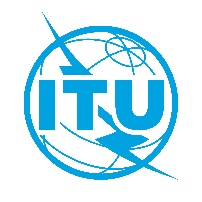 文件 TDAG-20/3/4-C2020年11月9日原文：英文电信发展顾问组WTDC决议、宣言和
主题重点工作组（TDAG-WG-RDTP）的主席电信发展顾问组WTDC决议、宣言和
主题重点工作组（TDAG-WG-RDTP）的主席电信发展顾问组（TDAG）决议、宣言和主题重点工作组会议的报告，
2020年10月21日电信发展顾问组（TDAG）决议、宣言和主题重点工作组会议的报告，
2020年10月21日概要：此文件含有TDAG的WTDC决议、宣言和主题重点工作组的进度报告。该组将继续其工作，并且将下一份报告提交TDAG-21。需采取的行动：请TDAG赞同其中的建议。参考文件：未提供概要：此文件含有TDAG的WTDC决议、宣言和主题重点工作组的进度报告。该组将继续其工作，并且将下一份报告提交TDAG-21。需采取的行动：请TDAG赞同其中的建议。参考文件：未提供